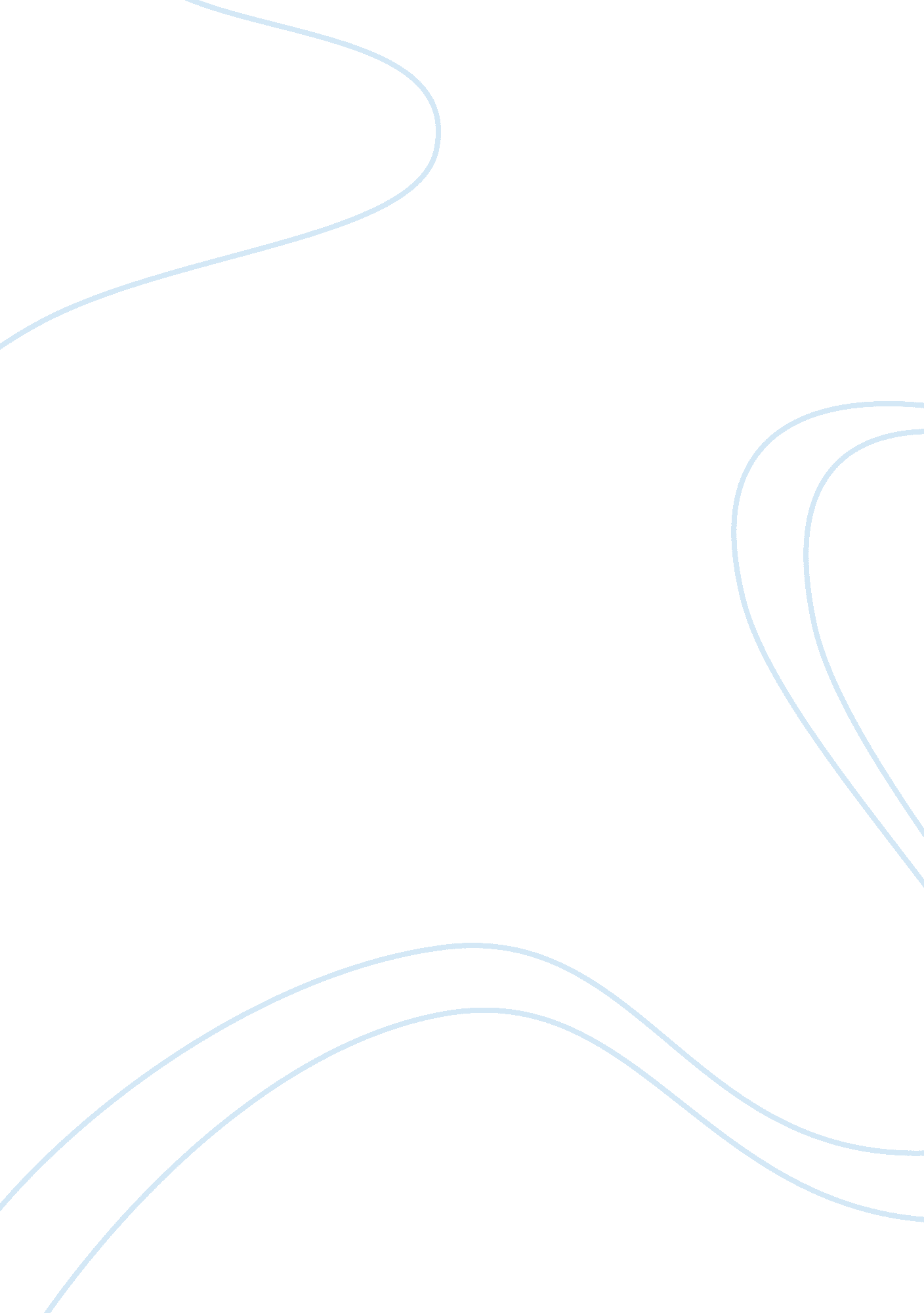 The how mathematics influences the logical arguments for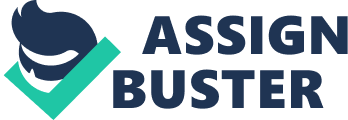 Theaim of my report is to investigate how mathematics influences the logicalarguments for Time travel. Science fiction and Hollywood have used the conceptnumerous times in the past although its worth accepting that nothing gets inthe way of a good science story more than science fact. Albert Einstein wasfirst to discuss the possibility with his General Theory of Relativity whichproves (only because nobody has successfully challenged it) that time travel ispossible providing someone is travelling at almost the speed of light. Particle Physicist, Brian Cox while supportingEinstein’s theory also points out that it would be ‘ a one way trip’. Thetheoretical bridge, a shortcut through space-time proposed under Einstein’sgeneral-relativity theory has never been proven to exist. He also stated that werea wormhole discovered or created by man, it is questionable whether humanscould survive the trip11 http://www. huffingtonpost. com/2013/09/13/time-travel-possible-physicist-machine-future-only_n_3921944. html 